Poslední online školkaJe tady poslední týden před otevřením mateřské školky a my pro Vás máme poslední várku nápadů, jak zabavit vaše děti.Žralokbílou pet lahev rozstřihneme na 2 půlky a část s víčkem si nechámevystřihneme tvar pusy a zubyžralokovi vymalujeme tělodo víka uděláme malou díru, kterou provlečeme provázek a zevnitř uděláme uzelobal od hračky v kinder vajíčku namalujeme jako rybičku a připevníme na druhou stranu provázku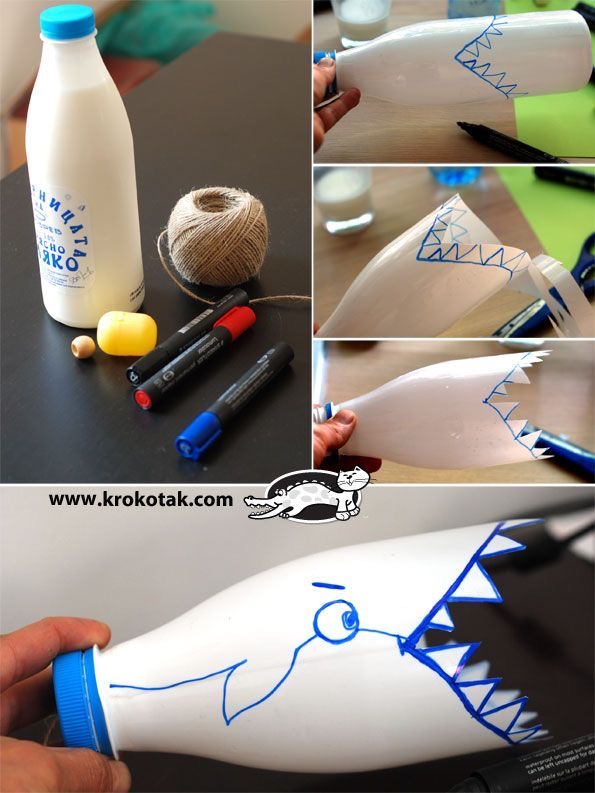 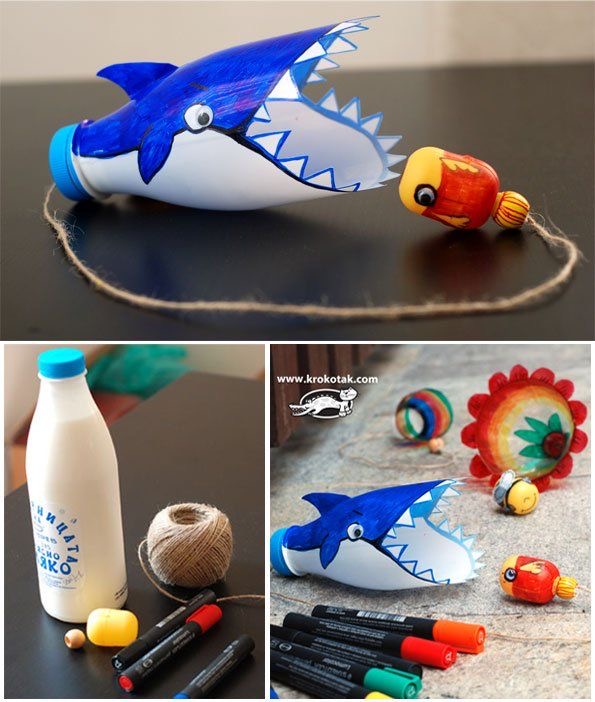 Jiné možnosti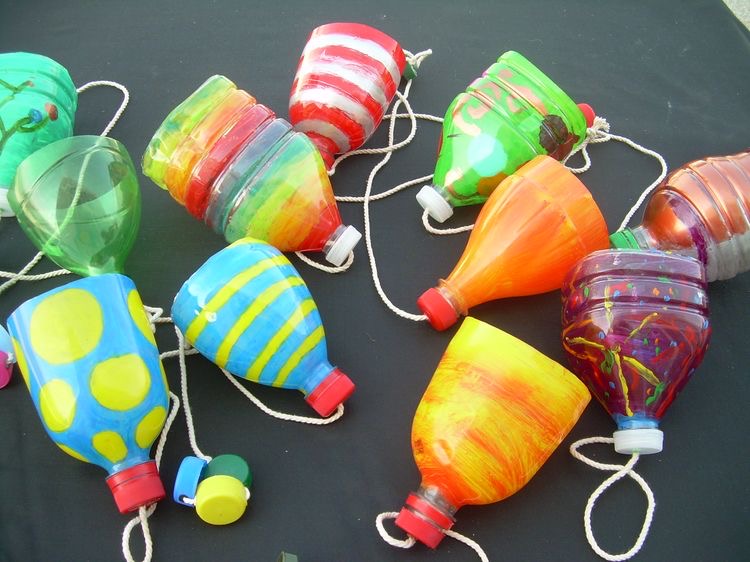 